Saskatchewan Library Association NOMINATION FORMBOARD OF DIRECTORSName of Person Nominated: 	(Please type or print)Telephone #:	E-mail:	For Which Position(s)	Length of term: 2 years (unless otherwise stated)Nominator InformationThis is to verify that we,	and 	(Please type or print)	(Please type or print)being SLA members in good standing of the Saskatchewan Library Association, are nominating the above listed SLA member for the indicated position.(Signature of 1st nominator)	(Place of employment & email) (Signature of 2nd nominator)		(Place of employment & email)Nominee InformationThis is to certify that I,	 , being an individual member in good standing of the Saskatchewan Library Association, have agreed to let my name stand in nomination for the position of , 		and that I have appended(Please type or print)on the next page of this form, biographical information and a statement for use in the published list of nominees as well as a photo to be used in an election should there be one, or in the announcement of the elected/ acclaimed Board of Directors.Signature of Nominee 	Biographical Information, relevant to library service, and working on Board of Directors (200-250 words):Please provide a statement to go with your nomination about what you are able to offer the organization or your goals for participating on the SLA Board of Directors.Please attach a photo if available (prefer high resolution jpeg). This will be used for voting information to the membership and for announcing the new Board members.Send this form to:Saskatchewan Library Association Nominating Committeec/o slaexdir@sasktel.net #10 – 2010 7th Ave.Regina, SK, S4R 1C2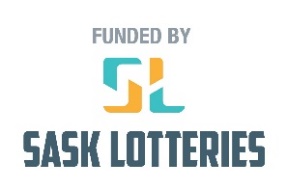 Revised October 2021  